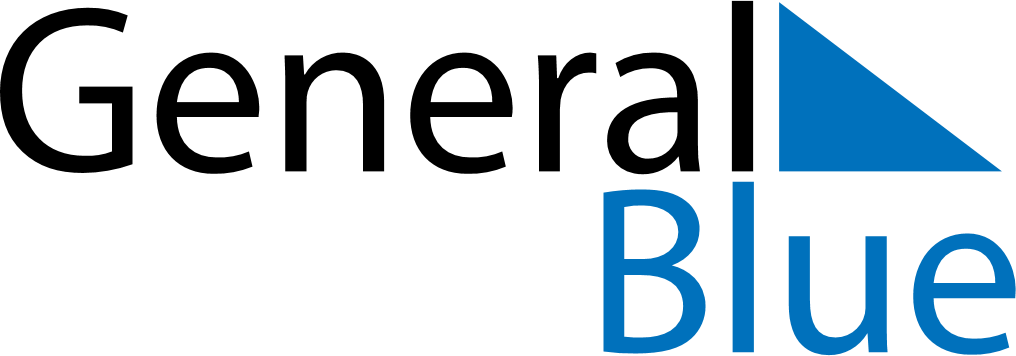 May 2023May 2023May 2023May 2023May 2023May 2023UruguayUruguayUruguayUruguayUruguayUruguaySundayMondayTuesdayWednesdayThursdayFridaySaturday123456Labour Day789101112131415161718192021222324252627Battle of Las Piedras28293031NOTES